Open Geospatial Consortium Submission Date: 2017-10-16Approval Date:   2018-06-04Publication Date:   2018-09-20 External identifier of this OGC® document:  http://www.opengis.net/doc/IS/cdb-multispectral-extension/1.0Internal reference number of this OGC® document:    17-080r2 Version: 1.0Category: OGC® Implementation - Extension Editor:   Ryan Franz CDB Multi-Spectral Imagery ExtensionCopyright NoticeCopyright © 2018 Open Geospatial Consortium
To obtain additional rights of use, visit http://www.opengeospatial.org/legal/.WarningThis document is an OGC Member approved international standard.  This document is available on a royalty free, non-discriminatory basis. Recipients of this document are invited to submit, with their comments, notification of any relevant patent rights of which they are aware and to provide supporting documentation.Document type:   	OGC® StandardDocument subtype:   	ExtensionDocument stage:   	ApprovedDocument language: 	EnglishLicense AgreementPermission is hereby granted by the Open Geospatial Consortium, ("Licensor"), free of charge and subject to the terms set forth below, to any person obtaining a copy of this Intellectual Property and any associated documentation, to deal in the Intellectual Property without restriction (except as set forth below), including without limitation the rights to implement, use, copy, modify, merge, publish, distribute, and/or sublicense copies of the Intellectual Property, and to permit persons to whom the Intellectual Property is furnished to do so, provided that all copyright notices on the intellectual property are retained intact and that each person to whom the Intellectual Property is furnished agrees to the terms of this Agreement.If you modify the Intellectual Property, all copies of the modified Intellectual Property must include, in addition to the above copyright notice, a notice that the Intellectual Property includes modifications that have not been approved or adopted by LICENSOR.THIS LICENSE IS A COPYRIGHT LICENSE ONLY, AND DOES NOT CONVEY ANY RIGHTS UNDER ANY PATENTS THAT MAY BE IN FORCE ANYWHERE IN THE WORLD.THE INTELLECTUAL PROPERTY IS PROVIDED "AS IS", WITHOUT WARRANTY OF ANY KIND, EXPRESS OR IMPLIED, INCLUDING BUT NOT LIMITED TO THE WARRANTIES OF MERCHANTABILITY, FITNESS FOR A PARTICULAR PURPOSE, AND NONINFRINGEMENT OF THIRD PARTY RIGHTS. THE COPYRIGHT HOLDER OR HOLDERS INCLUDED IN THIS NOTICE DO NOT WARRANT THAT THE FUNCTIONS CONTAINED IN THE INTELLECTUAL PROPERTY WILL MEET YOUR REQUIREMENTS OR THAT THE OPERATION OF THE INTELLECTUAL PROPERTY WILL BE UNINTERRUPTED OR ERROR FREE. ANY USE OF THE INTELLECTUAL PROPERTY SHALL BE MADE ENTIRELY AT THE USER’S OWN RISK. IN NO EVENT SHALL THE COPYRIGHT HOLDER OR ANY CONTRIBUTOR OF INTELLECTUAL PROPERTY RIGHTS TO THE INTELLECTUAL PROPERTY BE LIABLE FOR ANY CLAIM, OR ANY DIRECT, SPECIAL, INDIRECT OR CONSEQUENTIAL DAMAGES, OR ANY DAMAGES WHATSOEVER RESULTING FROM ANY ALLEGED INFRINGEMENT OR ANY LOSS OF USE, DATA OR PROFITS, WHETHER IN AN ACTION OF CONTRACT, NEGLIGENCE OR UNDER ANY OTHER LEGAL THEORY, ARISING OUT OF OR IN CONNECTION WITH THE IMPLEMENTATION, USE, COMMERCIALIZATION OR PERFORMANCE OF THIS INTELLECTUAL PROPERTY.This license is effective until terminated. You may terminate it at any time by destroying the Intellectual Property together with all copies in any form. The license will also terminate if you fail to comply with any term or condition of this Agreement. Except as provided in the following sentence, no such termination of this license shall require the termination of any third party end-user sublicense to the Intellectual Property which is in force as of the date of notice of such termination. In addition, should the Intellectual Property, or the operation of the Intellectual Property, infringe, or in LICENSOR’s sole opinion be likely to infringe, any patent, copyright, trademark or other right of a third party, you agree that LICENSOR, in its sole discretion, may terminate this license without any compensation or liability to you, your licensees or any other party. You agree upon termination of any kind to destroy or cause to be destroyed the Intellectual Property together with all copies in any form, whether held by you or by any third party.Except as contained in this notice, the name of LICENSOR or of any other holder of a copyright in all or part of the Intellectual Property shall not be used in advertising or otherwise to promote the sale, use or other dealings in this Intellectual Property without prior written authorization of LICENSOR or such copyright holder. LICENSOR is and shall at all times be the sole entity that may authorize you or any third party to use certification marks, trademarks or other special designations to indicate compliance with any LICENSOR standards or specifications. This Agreement is governed by the laws of the Commonwealth of Massachusetts. The application to this Agreement of the United Nations Convention on Contracts for the International Sale of Goods is hereby expressly excluded. In the event any provision of this Agreement shall be deemed unenforceable, void or invalid, such provision shall be modified so as to make it valid and enforceable, and as so modified the entire Agreement shall remain in full force and effect. No decision, action or inaction by LICENSOR shall be construed to be a waiver of any rights or remedies available to it.Contents1.	Scope	52.	Conformance	53.	References	54.	Terms and Definitions	55.	Conventions	65.1	Identifiers	66.	Introduction	67.	CDB Multi-Spectral Extension Requirement Clauses	77.1	Extension Definition	77.2	Wavelength Ranges	77.3	Terrain Imagery Extension	87.3.1	Default Read Value	97.4	Model Texture Dataset Extension	10A.1	Conformance Test Class: OGC CDB Multi-Spectral Standard (Extension)	12AbstractThe "Multi-Spectral Imagery" extension defines how to encode and store reflected electromagnetic radiation from the infrared wavelengths into a CDB.  The portion of the spectrum targeted is between the visible spectrum (current imagery and texture in CDB), and longer wavelength infrared that is primarily emissive and can be simulated based on the material temperature.  KeywordsThe following are keywords to be used by search engines and document catalogues.ogcdoc, OGC document, CDB, simulation, synthetic environment, data store, infrared, NIR, near-infrared, SWIR, short-wave infrared, imageryPrefaceAttention is drawn to the possibility that some of the elements of this document may be the subject of patent rights. The Open Geospatial Consortium shall not be held responsible for identifying any or all such patent rights.Recipients of this document are requested to submit, with their comments, notification of any relevant patent claims or other intellectual property rights of which they may be aware that might be infringed by any implementation of the standard set forth in this document, and to provide supporting documentation.Submitting organizationsThe following organizations submitted this Document to the Open Geospatial Consortium (OGC): The OGC CDB Standards Working Group:http://www.opengeospatial.org/projects/groups/cdbswgSubmittersAll questions regarding this submission should be directed to the editor or the submitters:ScopeThe scope of this optional extension is to add non-visible reflected light energy that falls between red visible light and mid-wave infrared light energy that is primarily emissive.  This extension is limited to only adding this new data type and does not change any existing requirements or structure of the CDB.  This standard also attempts to harmonize with the existing component selectors of CDB in visual spectrum.ConformanceThis standard defines requirements for a Multi-Spectral extension of CDB. Conformance with this standard shall be checked using all the relevant tests specified in Annex A (normative) of this document. The framework, concepts, and methodology for testing, and the criteria to be achieved to claim conformance are specified in the OGC Compliance Testing Policies and Procedures and the OGC Compliance Testing web site.ReferencesThe following normative documents contain provisions that, through reference in this text, constitute provisions of this document. For dated references, subsequent amendments to, or revisions of, any of these publications do not apply. For undated references, the latest edition of the normative document referred to applies.OGC: OGC 15-115r3 Volume 1 CDB Core Standard: Model and Physical Data Store Structure version 1.0, 2016. https://portal.opengeospatial.org/files/?artifact_id=72712 OGC: OGC 07-011, Abstract Specification Topic 6: The Coverage Type and its Subtypes, version 7.0 (identical to ISO 19123:2005), 2007.OGC: OGC 09-146r6, OGC Coverage Implementation Schema (CIS), 2015.Terms and DefinitionsThis document uses the terms defined in Sub-clause 5.3 of [OGC 06-121r8], which is based on the ISO/IEC Directives, Part 2, Rules for the structure and drafting of International Standards. In particular, the word “shall” (not “must”) is the verb form used to indicate a requirement to be strictly followed to conform to this standard.For the purposes of this document, the following additional terms and definitions apply.Coordinate Reference SystemsCoordinate system that is related to the real world by a datum[ISO 19111:2007]Direct PositionPosition described by a single set of coordinates within a coordinate reference system. [ISO 19123:2005]SpectrumThe entire range of frequencies of electromagnetic radiation, and their respective wavelengthsInfrared (IR)Electromagnetic radiation with wavelengths longer than those of visible light, approximately between 700 nm to 1.0 mm.  The sub-divisions within the infrared spectrum are not fixed and vary between industries.  The subdivisions used here are based on typical remote sensing usage, but are not fixed by a standard.Near-Infrared (NIR)The portion of the Infrared spectrum immediately longer than red visible light.  In remote sensing applications, this is typically defined by the wavelengths detected by silicon sensors, and is usually defined as light in the 0.750 µm to 1.0 or 1.1 µm (400THz to 272 THz or 300THz) range.  This light energy is reflected by most objects.Short-Wavelength Infrared (SWIR)The portion of the Infrared spectrum longer than Near Infrared.  In remote sensing applications, this is typically defined as light in the 1.0 µm to 3.0 µm (100 – 300 THz) range.  In these wavelengths, silicon is transparent and detectors are typically manufactured with gallium arsenide (GaA).  These wavelengths are reflected by most objects, although a very hot object might emit energy in this range.Mid-Wavelength Infrared (MWIR)The portion of the Infrared spectrum consisting of wavelengths usually defined as 3.0 µm to 8.0 µm (37 – 100 THz). These wavelengths are typically emissive and from very hot objects, such as jet engines.Long-Wavelength Infrared (LWIR)The portion of the Infrared spectrum consisting of wavelengths usually defined as 8.0 µm to 15.0 µm (20 – 37 THz). These wavelengths are typically emissive and are generated from objects slightly higher than room temperature.Far-Infrared (FIR)The portion of the Infrared spectrum consisting of wavelengths between 15 µm and 1000 µm (0.3 – 20 THz)ConventionsThis section provides details and examples for any conventions used in the document. Examples of conventions are symbols, abbreviations, use of XML schema, or special notes regarding how to read the document.IdentifiersThe normative provisions in this standard are denoted by the URI http://www.opengis.net/spec/cdb-multi-spectral/1.0 All requirements and conformance tests that appear in this document are denoted by partial URIs which are relative to this base. The three letter acronym “Req” is equivalent to the above URI.IntroductionCDB defines datasets that represent the visual appearance of objects, from the terrain to buildings and trees, in the visible spectrum that humans can detect.  CDB also contains material datasets that can help create representations of other wavelengths that can be detected, such as, passively emitted heat in the Mid- or Long-Wavelength Infrared (MWIR or LWIR) or reflected Radar (radio wavelengths).  Image sensors that can detect wavelengths between the visible spectrum and Mid-Wavelength Infrared are becoming more prevalent, as is data on these wavelengths.  In addition, this portion of the spectrum is primarily reflective, so the material information is insufficient to accurately replicate these wavelengths. This portion of the spectrum contains Near Infrared (NIR) and Short-Wave Infrared (SWIR) energy.The need for data that comprise these wavelengths comes from the increasing number of sensors and data collections in this portion of the spectrum, as well as the commercial and military uses of this data.  Several current commercial satellites collect NIR imagery, and several government satellites collect multiple bands of both NIR and SWIR imagery.  In addition, available sensors of this data include night-vision that detect light energy primarily in the NIR bands, and newer SWIR sensors that work well in low light and can “see” through haze and smoke in the atmosphere.  One characteristic of these wavelengths is that most vegetation is highly reflective of this energy, and water is highly absorptive, which can aid in better feature recognition during poor visibility conditions by pilots and flight crews.This extension defines three large wavelength bands within the near and short wavelength infrared wavelengths to store in CDB.  The selection of these bands is influenced by the capabilities of remote sensors and the atmospheric transmission characteristics.  Several commercial and governmental satellites collect data in these ranges, while avoiding wavelengths that water vapor in the atmosphere absorbs.Relationship to ISO 19123 and OGC Coverage Implementation Schema (Informative)Please note: This clause is informative. For this version of CDB, all extensions and related best practices shall remain 100% backwards compatible with existing CDB implementations and CDB Versions 1.0 and 1.1. While there has been considerable effort to align CDB 1.0 and CDB 1.1 with various elements, terms and definitions, and models documented in the OGC standards baseline, more harmonization work is needed. As such, CDB Version 2.0 will incorporate normative requirements from the OGC standards baseline, including specific requirements as specified in CIS.SWIR data can be represented by a set of regular pixels (grid cells). A SWIR data set is of type grid regular and continuous coverage. This is a coverage that returns different values for the same feature attribute at different direct positions within a single spatial object, temporal object or spatiotemporal object in its domain. [ISO 19123]. Therefore, this CDB SWIR extension is conceptually grounded in the OGC Coverage Implementation Schema (CIS). CIS specifies the OGC coverage model by establishing a concrete, interoperable, conformance-testable coverage structure. CIS is based on the abstract concepts of OGC Abstract Topic 6 (which is identical to ISO 19123). ISO 19123 specifies an abstract model for coverages which is not per se interoperable. In other words, many different and incompatible implementations of the abstract model are possible. CIS, on the other hand, is interoperable in the sense that coverages can be conformance tested, regardless of their data format encoding, down to the level of single grid cell.Coverages can be encoded in any suitable format (such as GML, JSON, GeoTIFF, TIFF, PNG, JPEG2000, GMLJP2, or NetCDF) and can be partitioned, e.g., for a time-interleaved representation. Coverages are independent from service definitions and, therefore, can be accessed through a variety of OGC services types, such as the Web Coverage Service (WCS) Standard. The coverage structure can serve a wide range of coverage application domains, thereby contributing to harmonization and interoperability between and across these domains. The SWIR extension uses JPEG2000 as the encoding format. JPEG2000 is used for compatibility with the current CDB standards baseline. Future version may include requirements for other encoding mechanisms that provide better performance, compression, and streaming capabilities.More specifically, within the CDB SWIR extension, a grid of SWIR values is a type of a regular gridded coverage that has a grid as their domain set describing the direct positions in multi-dimensional coordinate space, depending on the type of grid. In the class grid-regular, simple equidistant grids are established.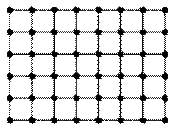 CDB Multi-Spectral Extension Requirement ClausesClause 7 defines the requirements for encoding and storing multi-spectral imagery and texture in a CDB. These dataset extensions follow the existing CDB requirements for the dataset type they occur within, as defined in the core CDB standard.Extension DefinitionWavelength RangesThe CDB Multi-Spectral Extension supports three spectral ranges.  The first covers Near Infrared.  The other two ranges cover the two portions of the Short-Wave Infrared band that the atmosphere is transparent to.  Roughly in the middle of the SWIR bands is a large range of wavelengths that the atmosphere (water vapor) absorbs, which is not included in these ranges.Terrain Imagery ExtensionIn a CDB data store, the Visible Spectrum Terrain Imagery (VSTI) is stored in the Tiled Imagery Dataset (CDB 1.0 Volume 1, Section 5.6.2).  The new multi-spectral data files that represents the terrain imagery in the three defined wavelength bands will be stored alongside the existing VSTI using new component selector codes.  This approach also uses the existing time of year alternate representations, due to vegetation being highly reflective.In addition, this extension defines a subordinate light map representation that is appropriate for the wavelength range.  This would represent any night-time light sources that transmit in these wavelengths, which might be different than the visual terrain light map.File TypeThis extension also conforms to CDB Volume 1, Section 5.6.2.1, where the file types in this dataset are JPEG2000.  These files should also adhere to CDB Volume 1 Requirements 99 & 100. Specifically, these two requirements detail:The rules for metadata about the origin of data defined SHALL be implemented with a JPEG2000 image in the CDB data store; andThe rules for metadata about the security of data defined SHALL be implemented with a JPEG2000 image in the CDB data store.Updated Terrain Imagery TableThe extended Table 5-15 is below, with the new rows and CS1 and CS2 values highlighted. Default Read ValueClient-devices should default the NIR and SWIR1/SWIR2 values if the data values are not available (files associated with the appropriate wavelength covered by a tile, at a given LOD or coarser, are either missing or cannot be accessed).  The default value can be found in \CDB\Metadata\Defaults.xml and can be provided to the client-devices on demand.  In the case where the default value cannot be found, the CDB standard recommends that client-devices use a default value of half-intensity (0.5).  Note that the default values are expressed as floating-point numbers ranging from 0.0 to 1.0.  This ensures that the default is interpreted in a consistent manner independently of the data representation.Model Texture Dataset ExtensionThis extension extends Table 5-8 of Section 5.3 in adding new CS1 values for all texture types that describe visible light and not physical properties.  This table contains model textures that can be found in one of the following CDB datasets:301_GSModelTexture511_GTModelTexture601_MModelTexture306_GSModelInteriorTexture507_GTModelInteriorTextureFile TypesThe file types to represent multi-spectral data should be same type as the visual representation version.Updated Model Texture TableThe highlighted rows are added by this extension.Annex A: Conformance Class Abstract Test Suite (Normative)Conformance Test Class: OGC CDB Multi-Spectral Standard (Extension)This section describes conformance tests for the OGC CDB Multi-Spectral Standard extension.  These abstract test cases describe the conformance criteria for verifying the structure and content of any database claiming conformance to the CDB standard.The conformance class id is “http://www.opengis.net/spec/CDB-multi-spectral/1.0/” and all of the other conformance tests URLs are created in this path.Annex B: Revision historyNameAffiliationWilliam (Ryan) FranzFlightSafety InternationalHolly BlackCACI International Inc.Carl ReedCarl Reed and AssociatesRequirements Class Table DefinitionsRequirements Class Table Definitions/req/multi-spectral/filetypes/req/multi-spectral/filetypesTarget typeOperationsDependency Various XML schemaRequirement 1Req/core/wavelength-rangesRequirement 2Req/core/channel-countRequirement 1 http://www.opengis.net/spec/cdb-multi-spectral/1.0/core/wavelength-rangesThere SHALL be a maximum of three new infrared wavelength datasets.  Multi-spectral data SHALL fall into one of the defined wavelength bands, defined by the following table:Spectral Band LabelNominal Wavelength RangeNominal FrequenciesNew CS1 valuesNIR0.74 – 1.0 micrometers405 – 300 THz1xxSWIR11.5 – 1.8 micrometers200 – 165 THz2xxSWIR22.0 – 2.5 micrometers150 – 120 THz3xxRequirement 2 http://www.opengis.net/spec/cdb-multi-spectral/1.0/core/channel-countThere SHALL be only one channel of data in any multi-spectral data file.  The file format SHALL be consistent with the existing dataset file types.CS1CS2File
ExtensionComponent
NameComponent
DescriptionDataset 004, ImageryDataset 004, ImageryDataset 004, ImageryDataset 004, ImageryDataset 004, Imagery001001*.jp2Yearly VSTI RepresentationCorresponds to the terrain imagery draped (orthographically) over the terrain skin derived from the Primary Terrain Elevation Dataset.  This is the preferred Dataset Component for year-round representative terrain imagery.  It may be single-channel monochrome or 3-channel color image.  This Dataset Component follows the center grid conventions.  Can be used interchangeably with all other Alternate VSTI representations.002001..004*.jp2Seasonal VSTI RepresentationsDeprecated – Replaced with Quarterly VSTI Representations below003001..012*.jp2Monthly VSTI RepresentationsMonthly equivalent of Yearly VSTI representation, i.e., this is the preferred Dataset Component for month-based representative terrain imagery.  Can be used interchangeably with all other Alternate VSTI representations.004001..004*.jp2Quarterly VSTI RepresentationsEquivalent to Yearly VSTI representation but for the selected quarter of the year.  Can be used interchangeably with all other Alternate VSTI representations.005001*.jp2Subordinate VSTLMCorresponds to the terrain light maps draped (orthographically) over the terrain skin derived from the Primary Terrain Elevation Dataset.  It may be single-channel monochrome or 3-channel color image.  This Dataset Component follows the center grid conventions.101001*.jp2Yearly NIR Terrain ImageryRepresentationCorresponds to the Yearly VSTI Representation, but storing near infrared reflected light.  This dataset is a single channel monochrome image.103001..012*.jp2Monthly NIR Terrain ImageryRepresentationsCorresponds to the Monthly VSTI Representation, but storing near infrared reflected light.  This dataset is a single channel monochrome image.104001..004*.jp2Quarterly NIR Terrain ImageryRepresentationCorresponds to the Quarterly VSTI Representation, but storing near infrared reflected light.  This dataset is a single channel monochrome image.105001*.jp2Subordinate NIR Terrain Light MapCorresponds to the VSTLM, but storing near infrared produced light.  This dataset is a single channel monochrome image.201001*.jp2Yearly SWIR1 Terrain ImageryRepresentationCorresponds to the Yearly VSTI Representation, but storing short-wave infrared reflected light.  This dataset is a single channel monochrome image.203001..012*.jp2Monthly SWIR1 Terrain ImageryRepresentationsCorresponds to the Monthly VSTI Representation, but storing short-wave infrared reflected light.  This dataset is a single channel monochrome image.204001..004*.jp2Quarterly SWIR1 Terrain ImageryRepresentationCorresponds to the Quarterly VSTI Representation, but storing short-wave infrared reflected light.  This dataset is a single channel monochrome image.205001*.jp2Subordinate SWIR1 Terrain Light MapCorresponds to the VSTLM, but storing short-wave infrared produced light.  This dataset is a single channel monochrome image.301001*.jp2Yearly SWIR2 Terrain ImageryRepresentationCorresponds to the Yearly VSTI Representation, but storing short-wave infrared reflected light.  This dataset is a single channel monochrome image.303001..012*.jp2Monthly SWIR2 Terrain ImageryRepresentationsCorresponds to the Monthly VSTI Representation, but storing short-wave infrared reflected light.  This dataset is a single channel monochrome image.304001..004*.jp2Quarterly SWIR2 Terrain ImageryRepresentationCorresponds to the Quarterly VSTI Representation, but storing short-wave infrared reflected light.  This dataset is a single channel monochrome image.305001*.jp2Subordinate SWIR2 Terrain Light MapCorresponds to the VSTLM, but storing short-wave infrared produced light.  This dataset is a single channel monochrome image.Visual CS1
(Kind)NIR CS1 (Kind)SWIR1 CS1 (Kind)SWIR2 CS1 (Kind)CS2
(Index)Component
NameComponent
Description001101201301001Year-Round TextureBase textures for year-round usage on model shells or general base textures for model interiors.002102202302001..012Monthly TextureBase textures for monthly usage on the shell of models (enumeration values in Annex O, details in section 6.13.5.2)003XXX001..004Seasonal TextureDeprecated – Replaced with kind 009004104204304001..999Uniform Paint SchemeBase textures for Moving Models with Uniform Paint Schemes (enumeration values in Annex O, details in section 6.13.5.2)005105205305001..999Camouflage Paint SchemeBase textures for Moving Models with Camouflage Paint Schemes (enumeration values in Annex O, details in section 6.13.5.2)006106206306001..999Airline Paint SchemeBase textures for Moving Models with Airline Paint Schemes (enumeration values in Annex O, details in section 6.13.5.2)007107207307001..999Shadow MapBase textures of Moving Models Shadows to be projected onto terrain and/or culture (details in section 6.13.5.1.2)008108208308001..999Motion Blur TextureBase textures for use with rotating parts (details in section 6.9.2.3)009109209309001..004Quarterly TextureBase textures for quarterly usage on the shell of models (enumeration values in Annex O, details in section 6.13.5.2)051151251351001..999Night MapSubordinate textures to simulate the effect of lights inside 3D model shells (details in section 6.13.5.3)052XXX001..999Tangent-Space Normal MapSubordinate textures used to simulate the effect of irregular surfaces (details in section 6.13.5.5)053153253353001..999Light MapSubordinate textures to simulate the effect of lights on surrounding surfaces (detail in section 6.13.5.4)054154254354001..999ContaminantSubordinate textures to represent the presence of particles on runways, taxiways, and roads in general (enumeration values in Annex O, details in section 6.13.5.7)055155255355001..999Skid MarkSubordinate textures to represent the visible mark left by any solid which moves against another one; especially marks of tires on roads and runways (enumeration values in Annex O, details in section 6.13.5.7)056XXX001..999Detail TextureSubordinate texture used to add detail to the surface.  In most cases, modelers use detail textures to add a finer scaled texture to the base texture (details in section 6.13.5.6)057157257357001..999Cubic Reflection MapSubordinate textures to simulate reflective surfaces (details in section 6.13.5.8)058XXX001..999Gloss MapSubordinate textures providing the glossiness of a surface on a per-pixel basis (details in section 6.13.5.9)099XXX001Night MapDeprecated – Replaced with kind 051099XXX002Bump MapDeprecated – Replaced with kind 052099XXX003Light MapDeprecated – Replaced with kind 053Conformance Class/conf/core /conf/core Requirements/req/core /req/core DependencyJPEG 2000 format, generic model texture read algorithmJPEG 2000 format, generic model texture read algorithmTest 1/conf/core/wavelength-ranges/conf/core/wavelength-rangesTest 1Requirementreq/core/hierarchyTest 1Test purposeVerify that, if data exists, the files contain one of the new Component Selector 1 values. Test 1Test methodCheck each new file and verify that they are in an extended dataset, using one of the new Component Selector 1 values.Test 1Test typeConformanceTest 2/conf/core/channel-count/conf/core/channel-countTest 2Requirement/req/core/channel-count Test 2Test purposeVerify that each new file has a single channel of data. Test 2Test methodOpen the file and read the number of channels in the fileTest 2Test typeConformanceDateReleaseAuthorParagraph modifiedDescription